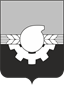 АДМИНИСТРАЦИЯ ГОРОДА КЕМЕРОВОПОСТАНОВЛЕНИЕот 07.05.2020 № 1277Об утверждении Порядка разработки и утверждения схемы размещения нестационарных торговых объектов на территории города Кемерово, а также Порядка рассмотрения предложений о включении мест размещения нестационарных торговых объектов в схему размещения нестационарных торговых объектов и внесении в нее измененийВ соответствии со статьями 7, 16, 43 Федерального закона от 06.10.2003 № 131-ФЗ «Об общих принципах организации местного самоуправления в Российской Федерации», Федеральным законом от 28.12.2009 № 381-ФЗ «Об основах государственного регулирования торговой деятельности в Российской Федерации», постановлением Коллегии Администрации Кемеровской области от 30.11.2010 № 530 «Об установлении порядка разработки и утверждения схемы размещения нестационарных торговых объектов органом местного самоуправления, определенным в соответствии с уставом соответствующего муниципального образования, а также порядка организации и проведения торгов на право заключения договоров на размещение нестационарных торговых объектов на землях или земельных участках, находящихся в государственной или муниципальной собственности, государственная собственность на которые не разграничена на территории Кемеровской области, без предоставления земельных участков и установления сервитута» и статьей 45 Устава города Кемерово 1. Утвердить:1.1. Порядок разработки и утверждения схемы размещения нестационарных торговых объектов на территории города Кемерово согласно приложению № 1 к настоящему постановлению.1.2. Порядок рассмотрения предложений о включении мест размещения нестационарных торговых объектов в схему размещения нестационарных торговых объектов и внесении в нее изменений согласно приложению № 2 к настоящему постановлению.  2. Комитету по работе со средствами массовой информации администрации города Кемерово обеспечить официальное опубликование настоящего постановления. 3. Контроль за исполнением настоящего постановления возложить на заместителя Главы города по экономическим вопросам М.Е. Неробова.Глава города 								             И.В. Середюк                                                                  ПРИЛОЖЕНИЕ № 1                                                                        к постановлению администрации                                                              города Кемерово
от 07.05.2020 № 1277ПОРЯДОК разработки и утверждения схемы размещения нестационарных торговых объектов на территории города Кемерово1. Порядок разработки и утверждения схемы размещения нестационарных торговых объектов на территории города Кемерово (далее – Схема, НТО) определяет процедуру подготовки проекта Схемы, его согласования и утверждения.2. Включение объектов в Схему осуществляется в целях:2.1. Создания условий для организации, улучшения качества торгового обслуживания населения и повышения доступности товаров для населения.2.2. Формирования конкурентной среды, обеспечения устойчивого развития территорий.2.3. Формирования торговой инфраструктуры с учетом видов и типов торговых объектов, форм и способов торговли.2.4. Размещения НТО, используемых субъектами малого или среднего предпринимательства, осуществляющими торговую деятельность.2.5. Формирования комфортной городской среды и архитектурно-эстетического облика города.2.6. Достижения установленных нормативов минимальной обеспеченности населения площадью НТО.3. В Схему не включаются НТО, расположенные на территории розничных рынков, ярмарок, при проведении культурно-массовых и иных общегородских мероприятий, в стационарных торговых объектах, иных зданиях, строениях, сооружениях или на земельных участках, находящихся в частной собственности, с учетом требований, определенных законодательством Российской Федерации. 4. Схема состоит из двух разделов: текстового и графического.4.1. Текстовый раздел Схемы включает в себя:порядковый номер строки текстового раздела Схемы;адресные ориентиры размещения НТО;площадь НТО;площадь земельного участка, земель или части земельного участка, необходимая для размещения НТО (не указывается в случае размещения НТО, расположенных в зданиях, строениях, сооружениях вне зависимости от формы собственности);тип НТО (павильон, киоск, автомагазин и т.д.);вид торговли (оптовая и (или) розничная торговля);специализацию торговли (универсальная торговля и (или) специализированная торговля);период размещения НТО (для сезонных и временных объектов);информацию об использовании НТО субъектами малого или среднего предпринимательства, осуществляющими торговую деятельность;статус места размещения НТО (указывается, что место размещения НТО является компенсационным, в соответствии с Порядком заключения договоров на размещение нестационарных торговых объектов на землях или земельных участках, находящихся в государственной или в муниципальной собственности, государственная собственность на которые не разграничена на территории Кемеровской области, без предоставления земельных участков и установления сервитута, публичного сервитута, без проведения торгов, утвержденного постановлением Коллегии Администрации Кемеровской области от 30.11.2010 № 530).4.2. Графический раздел Схемы включает в себя:ситуационный план с нанесением мест размещения НТО и указанием границ земель или части земельного участка, необходимых для размещения НТО (схема выполняется в масштабе не менее 1:500 с привязкой к светофорам, объектам капитального строительства, включая стационарные торговые объекты). Для НТО, размещаемых в зданиях, строениях, сооружениях, изготовление ситуационного плана не требуется;порядковый номер строки текстового раздела Схемы.4.3. Схемой должно предусматриваться размещение не менее чем шестьдесят процентов НТО, используемых субъектами малого или среднего предпринимательства, осуществляющими торговую деятельность, от общего количества НТО.4.4. В Схему включаются все размещенные на законных основаниях НТО и НТО, планируемые к размещению.Утверждение Схемы, равно как и внесение в нее изменений, не может служить основанием для пересмотра мест размещения НТО, строительство, реконструкция или эксплуатация которых были начаты до утверждения указанной схемы.4.5. Для разработки проекта схемы органом местного самоуправления создается рабочая группа с привлечением хозяйствующих субъектов, осуществляющих торговую деятельность, некоммерческих организаций, объединяющих таких хозяйствующих субъектов, общественных объединений потребителей (их ассоциаций, союзов).Состав рабочей группы и Положение о рабочей группе по рассмотрению предложений о внесении изменений и дополнений в Схему утверждается постановлением администрации города Кемерово. 5. При включении НТО в схему размещения учитываются требования земельного законодательства, законодательства в области охраны окружающей среды, в области охраны и использования особо охраняемых природных территорий, в области сохранения, использования, популяризации и охраны объектов культурного наследия, в области обеспечения санитарно-эпидемиологического благополучия населения, законодательства о градостроительной деятельности, пожарной безопасности, государственном регулировании производства и оборота этилового спирта, алкогольной и спиртосодержащей продукции и иные предусмотренные законодательством Российской Федерации требования. 5.1. Не допускается включать в Схему следующие места:5.1.1. При достижении установленных нормативов минимальной обеспеченности населения площадью нестационарных торговых объектов.5.1.2. В границах отвода автомобильных дорог (вне остановочных пунктов общественного пассажирского транспорта).5.1.3. В арках зданий, на газонах, площадках (детских, отдыха, спортивных, транспортных стоянок), посадочных площадках городского пассажирского транспорта.5.1.4. Ближе 10 м от остановочных павильонов, 25 м - от вентиляционных шахт, 20 м - от окон жилых помещений, перед витринами торговых предприятий, 3 м - от ствола дерева. 5.1.5. Ближе 10 м от входов (выходов) в подземные, надземные и наземные переходы.5.1.6. В пределах треугольников видимости на нерегулируемых перекрестках и примыканиях улиц и дорог:для условий «транспорт – транспорт» размеры сторон равнобедренного треугольника при скорости движения 40 км/ч и 60 км/ч должны быть соответственно не менее 25 м и 40 м;для условий «пешеход – транспорт» размеры прямоугольного треугольника видимости при скорости движения транспорта 25 км/ч и 40 км/ч должны быть соответственно 8 м x 40 м и 10 м x 50 м. 5.1.7. Ближе 5 м от внутриквартальных проездов и территорий парковок автотранспорта.5.1.8. В границах зон с особыми условиями использования, установленных в порядке действующего законодательства, в случае если утвержденным Правительством Российской Федерации перечнем ограничений использования территории запрещается размещение таких объектов.5.1.9. Дворовых территориях.5.1.10. На участках, создающих препятствия при проезде пожарного и медицинского транспорта, транспортных средств Министерства РФ по делам гражданской обороны, чрезвычайным ситуациям и ликвидации последствий стихийных бедствий (МЧС) к существующим зданиям, строениям и сооружениям.5.1.11. При расстоянии от внутреннего края противопожарного проезда (тротуара) до стены здания или сооружения:для зданий высотой до 28 метров включительно – 5-8 метров;для зданий высотой более 28 метров – 8-10 метров.5.1.12. При расстоянии не менее 15 метров от других зданий и сооружений или у противопожарных стен. 5.1.13. Иные места, в отношении которых законодательством Российской Федерации предусмотрены запреты или ограничения по размещению НТО.5.2. Изменения и дополнения в Схему вносятся в следующих случаях:5.2.1. По инициативе администрации города Кемерово (по основаниям, связанным с градостроительной деятельностью - деятельностью по развитию территорий, осуществляемой в виде территориального планирования, градостроительного зонирования, планировки территории, архитектурно-строительного проектирования, строительства, капитального ремонта, реконструкции, сноса объектов капитального строительства, эксплуатации зданий, сооружений, благоустройства территорий).5.2.2. При поступлении предложений от федерального органа исполнительной власти или органа исполнительной власти Кемеровской    области - Кузбасса, осуществляющих полномочия собственника имущества. 5.2.3. При поступлении предложений от заинтересованных юридических лиц и индивидуальных предпринимателей. Рассмотрение предложений о включении мест размещения НТО в Схему и внесении в нее изменений, осуществляется в порядке, утвержденном постановлением администрации города Кемерово.5.3. Основания исключения места размещения НТО из Схемы:- если место размещения НТО не востребовано хозяйствующими субъектами в течение трех месяцев после включения в Схему и отсутствует договор аренды земельного участка, предоставленного для размещения НТО или договор на размещение НТО без предоставления земельных участков и установления сервитута, публичного сервитута;- по инициативе контролирующих органов, в случае неоднократного нарушения требований градостроительного, земельного, экологического законодательства, законодательства в сфере санитарно-эпидемиологического благополучия населения и пожарной безопасности, правил благоустройства и иного законодательства на основании документов, подтверждающих данные обстоятельства;- по причинам, связанным с градостроительной деятельностью.5.4. Исключение мест размещения НТО из Схемы по причинам, связанным с градостроительной деятельностью, осуществляется одновременно с включением или определением в Схеме компенсационного места взамен исключаемого. Выбор места размещения НТО для включения или определения в Схеме в качестве компенсационного осуществляется органом местного самоуправления в соответствии с положениями, установленными Порядком разработки и утверждения схемы размещения нестационарных торговых объектов органом местного самоуправления, определенным в соответствии с уставом соответствующего муниципального образования, а также Порядком размещения нестационарных торговых объектов на землях или земельных участках, находящихся в государственной или муниципальной собственности, государственная собственность на которые не разграничена на территории Кемеровской области, без предоставления земельных участков и установления сервитута, публичного сервитута, утвержденных постановлением Коллегии Администрации Кемеровской области от 30.11.2010 № 530 и Порядком рассмотрения предложений о включении мест размещения нестационарных торговых объектов в схему размещения нестационарных торговых объектов и внесении в нее изменений, утвержденным настоящим постановлением.5.5. Подготовка проекта Схемы осуществляется на основании:- рекомендаций рабочей группы;- анализа и характеристики текущего состояния развития инфраструктуры розничной торговли;- оценки достижения нормативов минимальной обеспеченности населения площадью НТО, обеспечения территориальной доступности торговых объектов для населения;- иных информационно-аналитических материалов, характеризующих развитие и потребность территории в НТО.5.6. В случае выявления самовольно установленных НТО, управление архитектуры и градостроительства администрации города Кемерово осуществляет мероприятия по освобождению земельных участков от незаконно размещенных на них объектов в соответствии с Порядком освобождения земельных участков, находящихся в муниципальной собственности города Кемерово, и земельных участков на территории города Кемерово, государственная собственность на которые не разграничена, от незаконно размещенных на них объектов, не являющихся объектами капитального строительства, в том числе осуществления демонтажа и (или) перемещения таких объектов, утвержденным решением Кемеровского городского Совета народных депутатов.5.7. Разработка проекта Схемы включает в себя следующие этапы:5.7.1. Рассмотрение предложений о включении мест размещения НТО в Схему и внесении в нее изменений.Формирование списка адресных ориентиров, соответствующих критериям отбора.Подготовка градостроительного заключения о наличии (отсутствии) градостроительных ограничений по размещению НТО в месте, планируемом для включения в Схему.Выбор места размещения НТО для включения или определения в Схеме в качестве компенсационного.Рассмотрение подготовленного проекта Схемы на заседании рабочей группы.Разработка проекта постановления администрации города Кемерово об утверждении Схемы или о внесении изменений в Схему на основании рекомендаций рабочей группы и согласование с комитетом по управлению государственным имуществом Кузбасса (далее – КУГИ) или комитетом по управлению муниципальным имуществом города Кемерово (далее – КУМИ).Публичное обсуждение проекта Схемы путем размещения проекта постановления администрации города Кемерово об утверждении Схемы или о внесении изменений в Схему на официальном сайте администрации города Кемерово в информационно-телекоммуникационной сети «Интернет». Утверждение и опубликование постановления администрации города Кемерово об утверждении Схемы или о внесении изменений в Схему.                                                                  ПРИЛОЖЕНИЕ № 2
к постановлению администрации
города Кемерово
от 07.05.2020 № 1277ПОРЯДОК рассмотрения предложений о включении мест размещения нестационарных торговых объектов в схему размещения нестационарных торговых объектов и внесении в нее изменений1. Настоящий Порядок определяет процедуру приема, регистрации и рассмотрения предложений о включении мест размещения НТО в Схему и внесении в нее изменений.2. Предложения о включении мест размещения НТО в Схему и внесении в нее изменений могут быть направлены федеральным органом исполнительной власти или органом исполнительной власти Кемеровской области – Кузбасса, осуществляющими полномочия собственника имущества, или заинтересованными юридическими лицами и индивидуальными предпринимателями (далее – заявители). 3. Предложения от заявителей о включении мест размещения НТО в Схему и внесении в нее изменений (далее – предложение) принимаются:3.1. Управлением потребительского рынка и развития предпринимательства администрации города Кемерово (далее – УПРиРП) по адресу:г. Кемерово, ул. Притомская Набережная, 7 «Б», тел. 77-16-64.Режим работы: понедельник-пятница с 08:30 до 17:30; суббота, воскресенье – выходной;trade@kemerovo.ru.3.2. Муниципальным бюджетным учреждением «Центр поддержки предпринимательства» (далее - МБУ «ЦПП») по адресу: г. Кемерово, ул. 9 Января, 12, тел. 35-05-07. Режим работы: понедельник-четверг с 9:00 до 18:00; пятница с 9:00 до 17:00; суббота, воскресенье – выходной; cpp@csbkem.ru.Форма предложения установлена приложением к настоящему Порядку. 4. К предложению прилагаются следующие документы:а) копия документа, удостоверяющего личность, - в случае если предложение подается индивидуальным предпринимателем;б) копия документа, удостоверяющего личность представителя заявителя, и документа, подтверждающего полномочия представителя, - в случае, если предложение подается представителем заявителя;в) ситуационный план земельного участка с указанием координат предполагаемого места размещения НТО (информация с использованием доступных интернет-ресурсов).5. Заявитель вправе представить следующие документы:- выписку из Единого государственного реестра недвижимости (ЕГРН) об объекте недвижимости (о земельном участке) - в случае, если планируется использование земельного участка или части земельного участка;- схему расположения земельного участка на кадастровом плане территории;- градостроительное заключение о предварительном выборе места размещения НТО на территории города Кемерово (далее – градостроительное заключение), выданное управлением архитектуры и градостроительства администрации города Кемерово (далее – УАиГ).Непредставление заявителем документов, указанных в настоящем пункте, не является основанием для отказа в приеме предложения.6. Основания для отказа в приеме документов:а) предложение заполнено неполностью;б) предложение подано не уполномоченным на это лицом;в) предложение не подписано заявителем;г) в предложении имеются подчистки либо приписки, зачеркнутые слова и иные исправления;д) документы заполнены карандашом либо имеют повреждения, не позволяющие однозначно истолковать их содержание;е) непредставление заявителем документов, указанных в пункте 4 настоящего Порядка.7. Предложение подлежит обязательной регистрации в течение 3 дней со дня поступления в УПРиРП или МБУ «ЦПП».УПРиРП или МБУ «ЦПП» не позднее 5 рабочих дней со дня регистрации предложения, направляют указанное предложение и приложенные к нему документы в УАиГ для подготовки градостроительного заключения.8. УАиГ в течение 10 рабочих дней после получения от УПРиРП или МБУ «ЦПП» предложения и приложенных к нему документов подготавливает градостроительное заключение и не позднее 5 рабочих дней направляет его соответственно в УПРиРП или в МБУ «ЦПП».9. В случае направления заявителем предложения с приложением градостроительного заключения:- в УПРиРП: УПРиРП в срок не более 5 рабочих дней формирует сводную информацию для рассмотрения вопроса по внесению изменений в Схему на заседании рабочей группы. - в МБУ «ЦПП»: предложение с приложенными документами направляются в УПРиРП в срок не более 5 рабочих дней для формирования сводной информации и вынесения вопроса по внесению изменений в Схему на рассмотрение рабочей группы.	10. УПРиРП осуществляет организационно-техническое обеспечение деятельности рабочей группы. Состав рабочей группы и Положение о рабочей группе по рассмотрению предложений о внесении изменений и дополнений в Схему утверждается постановлением администрации города Кемерово.11. УПРиРП в течение 5 рабочих дней со дня подписания протокола заседания рабочей группы: 11.1. Осуществляет подготовку ответа заявителю, в случае если предложение было подано в УПРиРП, либо направляет копию протокола в МБУ «ЦПП» для подготовки ответа заявителю, в случае если предложение было направлено в МБУ «ЦПП». МБУ «ЦПП» осуществляет подготовку ответа заявителю в срок не более 3 дней со дня получения копии протокола.При решении вопроса о включении места размещения НТО в Схему и внесении в неё изменений УПРиРП и МБУ «ЦПП» руководствуются Порядком разработки и утверждения схемы размещения нестационарных торговых объектов на территории города Кемерово, утвержденным постановлением администрации города Кемерово. 11.2. Формирует текстовый раздел Схемы из рекомендованных к включению в Схему адресных ориентиров.11.3. Направляет текстовый раздел Схемы в УАиГ для подготовки графического раздела Схемы.12. УАиГ в течение 30 рабочих дней со дня регистрации осуществляет подготовку графического раздела Схемы и направляет его в УПРиРП.13. В течение 10 рабочих дней со дня поступления в УПРиРП графического раздела Схемы, УПРиРП направляет текстовый и графический раздел Схемы на согласование в КУГИ КО (если земельный участок, на котором планируется место размещения НТО, относится к государственной собственности Кемеровской области - Кузбасса, или государственная собственность на которые в городе Кемерово не разграничена) или в КУМИ (если земельный участок, на котором планируется место размещения НТО относится к муниципальной собственности города Кемерово). 14. УПРиРП в течение 10 рабочих дней на основании согласованных текстовой и графической частей Схемы осуществляет подготовку проекта постановления администрации города Кемерово о внесении изменений в Схему.  	15. Разработанный и согласованный проект Схемы выносится на обсуждение путем опубликования на официальном сайте администрации города Кемерово в информационно-телекоммуникационной сети «Интернет». Срок принятия замечаний и предложений по проекту схемы не может быть менее 10 рабочих дней со дня его опубликования.16. Утверждение постановления осуществляется в порядке, установленном постановлением администрации города Кемерово от 09.07.2012 № 998 «О регламенте администрации города Кемерово».    17. Постановление администрации города Кемерово об утверждении Схемы или о внесении изменений в Схему подлежит опубликованию в порядке, установленном для официального опубликования нормативных правовых актов администрации города Кемерово, и размещению на официальном сайте администрации города Кемерово в информационно-телекоммуникационной сети «Интернет».Приложениек Порядку рассмотрения предложений о включении мест размещения нестационарных торговых объектов в схему размещения нестационарных торговых объектов и внесении в нее измененийНачальнику управления потребительского рынка и развития предпринимательства администрации города Кемерово _________________ПРЕДЛОЖЕНИЕо включении места размещения нестационарного торгового объекта в схему размещения нестационарных торговых объектов и внесении в нее измененийОт ___________________________________________________________________________(ФИО индивидуального предпринимателя, полное наименование юридического лица) (далее - заявитель)Адрес (для связи с заявителем):индекс _______ город _____________ул. __________________, д. _______, кв. _____, телефон: ____________________ адрес электронной почты ______________________.Сведения о государственной регистрации индивидуального предпринимателя: ИНН: _________________. ОГРНИП_______________________.Адрес заявителя - индивидуального предпринимателя (для связи с заявителем):индекс _______ город _____________ул. __________________, д. _______, кв. _____, телефон: ____________________ адрес электронной почты ______________________.Сведения о государственной регистрации юридического лица: ИНН: _________________. ОГРН _______________________Место нахождение заявителя - юридического лица (для связи с заявителем):индекс _______ город _____________ул. __________________, д. _______, кв. _____, телефон: ____________________ адрес электронной почты ______________________.Ф.И.О. представителя заявителя ____________________________________________Реквизиты документа, подтверждающего полномочия представителя заявителя:________________________________________________________________________.Прошу включить в схему размещения НТО города Кемерово, торговое место по адресу: __________________________ (координаты: ________________________________________)Характеристика места размещения нестационарного торгового объекта:Тип нестационарного торгового объекта: ______________________________.                                                                                                                                                                        (павильон, киоск, автомагазин и т.д.)Вид торговли: _______________________________________________________.                                                                                                                                                                                 (розничная)Специализация: ___________________________ (ассортимент: _______________________ ).                                                                          (продовольственный/непродовольственный)Площадь нестационарного торгового объекта _____________________ кв.м;Площадь земельного участка, необходимая для размещения НТО____________кв.м;Кадастровый номер и местоположение земельного участка ___________________.Кадастровый номер квартала ______________________________________________.Период размещения нестационарного объекта __________________________________                                                                                                                                                                                                                        (сезонный/постоянный)Статус места размещения нестационарного торгового объекта (указывается, в случае если место размещения нестационарного торгового объекта является компенсационным) ______________________________________________________________Заявитель: ________________________                                               _________________                               (ФИО, наименование организации)                                                                                                 дата.К заявлению прилагаются:Мною подтверждается:- представленные документы получены в порядке, установленном действующим законодательством;- сведения, содержащиеся в представленных документах, являются достоверными.Лицо, предоставившее заведомо ложные сведения или поддельные документы, несет ответственность в соответствии с Уголовным кодексом Российской Федерации.Я даю свое согласие на обработку своих персональных данных, то есть совершение, в том числе, следующих действий: обработку (включая сбор, систематизацию, накопление, хранение, уточнение (обновление, изменение), использование, обезличивание, блокирование, уничтожение персональных данных), при этом общее описание вышеуказанных способов обработки данных приведено в ФЗ №152 от 27.07.2006 г., а также на передачу такой информации третьим лицам, в случаях, установленных нормативными документами вышестоящих органов и законодательством. Настоящее согласие действует бессрочно и может быть отозвано Заявителем в любой момент по соглашению сторон. Заявитель:                  ___________________________                                     ______________                                               (Ф.И.О., наименование организации)                                                                         (подпись)             м.п."___"__________ 20____ г.№ п/пНаименование документаРеквизиты
документаКоличество
листов  
в экземпляре12341Копия документа, удостоверяющего личность    2Копия документа, удостоверяющего личность        
представителя заявителя                            3Копия документа, подтверждающего полномочия представителя4Ситуационный план земельного участка с нанесением предлагаемого места размещения НТО или границ земель или части земельного участка, необходимого для размещения НТОИные документы                              Иные документы                              Иные документы                              Иные документы                              